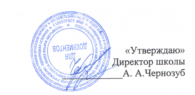 МБОУ «Однолуцкая ООШ имениГероя Советского Союза И. И. Аверьянова»Меню на 08.02.2021 г. для обучающихся 1-4 классов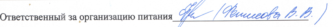 Наименование приёма пищи Наименование блюдаМасса порции(обязательно)Калорийность порции(обязательно)ЦенаЗавтракОмлет 1501508,43Какао с молоком2001446,94Хлеб пшеничный с маслом20/51234,73Яблоко100478,4Обед Суп картофельный с бобовыми2501082,47Рис  отварной150204,63,75Гуляш из отварной птицы10024610,18Напиток лимонный  200732,13Хлеб ржаной 50871,93Хлеб пшеничный40464,00ИТОГО:52,96